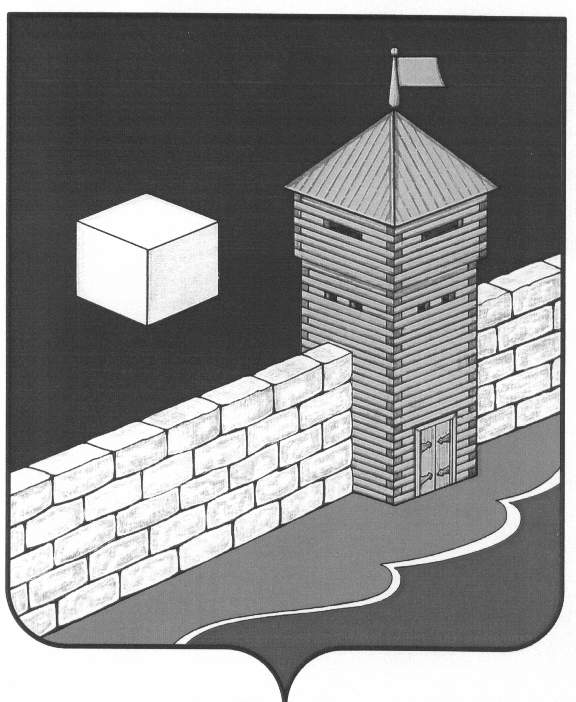 Администрация Новобатуринского  сельского  поселенияП О С Т А Н О В Л Е Н И Е 456573, ул.Центральная, 4, п. Новобатурино, Еткульского района, Челябинской области,ИНН  7430001249   КПП  743001001 тел. 89588707400
« 20» ноября  2023 г. №  59О внесении изменений в муниципальнуюпрограмму  Новобатуринского сельскогопоселения «Развитие социальной защиты населения Новобатуринского сельского поселения в 2022-2024 гг.»   Руководствуясь Уставом Новобатуринского сельского поселения, администрация Новобатуринского сельского поселения ПОСТАНОВЛЕТ:Внести в программу  Новобатуринского сельского  поселения «Развитие социальной защиты населения Новобатуринского сельского поселения  в 2022-2024 гг.», утвержденную постановление № 53 от 22.12.2021 г.  следующие изменения:1)  в паспорт программы :а)  раздел  «Ресурсное обеспечение программы» изложить в новой редакции:     «Общий объем финансирования программы  232,30 тыс.рублей, в том числе: 2023 год – 172,20 тыс.руб.2024 год –   29,50 тыс.руб.2025 год -   30,60 тыс.руб.»;б)  в разделе  «Общий объем средств»  внести изменения и читать в следующей редакции: 232,30 тыс. рублей   «Объем финансирования программы из местного бюджета муниципального образования Новобатуринского сельского поселения составляет: 3970,80 тыс.руб., в том числе по годам:  2023 год – 2585,40 тыс.руб., 2024 год –682,90 тыс.руб., 2025 год – 702,50 тыс.рублей » в) в разделе  «Объем средств, направляемых на финансирование реализации мероприятий Программы по годам, по источникам» внести изменения и читать в следующей редакции:4)  в абзац первый  раздела  4 .  «Обобщенная характеристика основных мероприятий» внести изменения и читать в следующей редакции:  « Объем финансирования Программ за счет средств бюджета Новобатуринского сельского поселения и Еткульского муниципального района составляет 232,30 тыс.рублей».Контроль исполнения настоящего постановления оставляю за собой.Настоящее постановление разместить на официальном сайте администрации Еткульского муниципального района на странице Новобатуринского сельского поселения.Глава Новобатуринскогосельского поселения	Т.Н. ПорохинаБюджет Новобатуринского сельского поселенияБюджет Еткульского муниципального района2023 год143,7028,502024 год   0,0029,502025 год   0,0030,60ВСЕГО143,7088,60